IGUALDAD SUSTANTIVA ENTRE MUJERES Y HOMBRESQueremos lograr la igualdad de género, así como empoderar a las mujeres, niñas y adolescentes de Gómez Farías, ya que este es un derecho humano fundamental y es la base para conseguir un municipio pacifico, próspero y sostenible con igualdad de oportunidades para reducir las brechas de desigualdad social que persisten hasta nuestros días, es por ello que para lograr esta encomienda vamos a coordinar estrategias de planeación, programación y seguimiento. OBJETIVOS Coordinar los departamentos del Gobierno de Gómez Farías para que con sensibilidad, conciencia y convicción ayudemos desde la función de cada uno de ellos a atender, sancionar y disminuir la brecha de desigualdad entre mujeres y hombres, además de reducir los índices de violencia en contra del sexo femenino. ESTRATEGIAS Y LÍNEAS DE ACCIÓN Atención prioritaria en los casos de violencia familiar, en caso de que una mujer, niña o niño viva una emergencia por violencia o sienta que su vida corre peligro. Unidad Especializada Policial para la Atención a Mujeres Víctimas de Violencia.Protección, asesoría jurídica y atención para las mujeres víctimas de violencia para resguardar las necesidades de las víctimas y su proceso se lleve a cabo de forma adecuada. Barrios de Paz “Nos Movemos Seguras”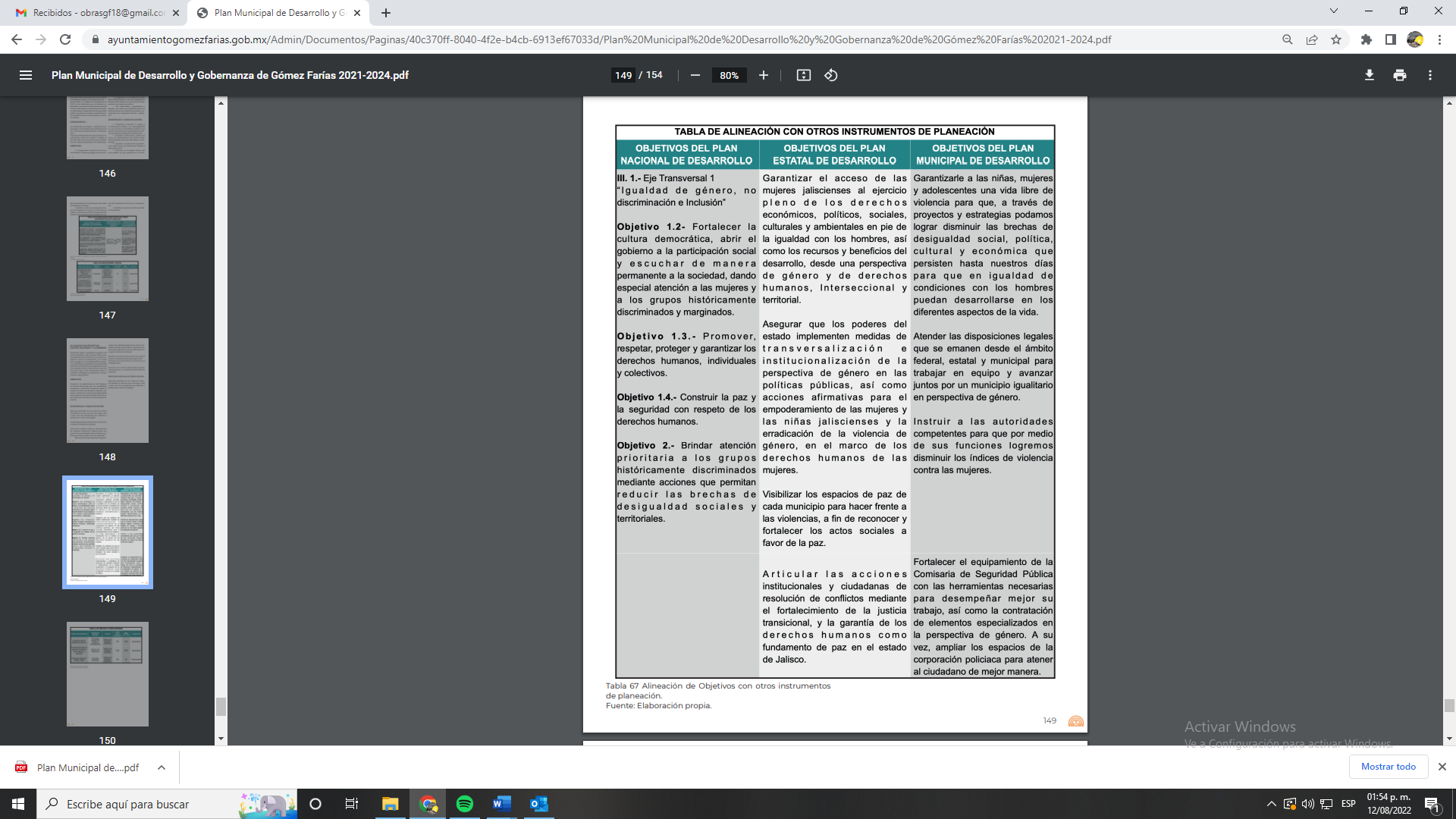 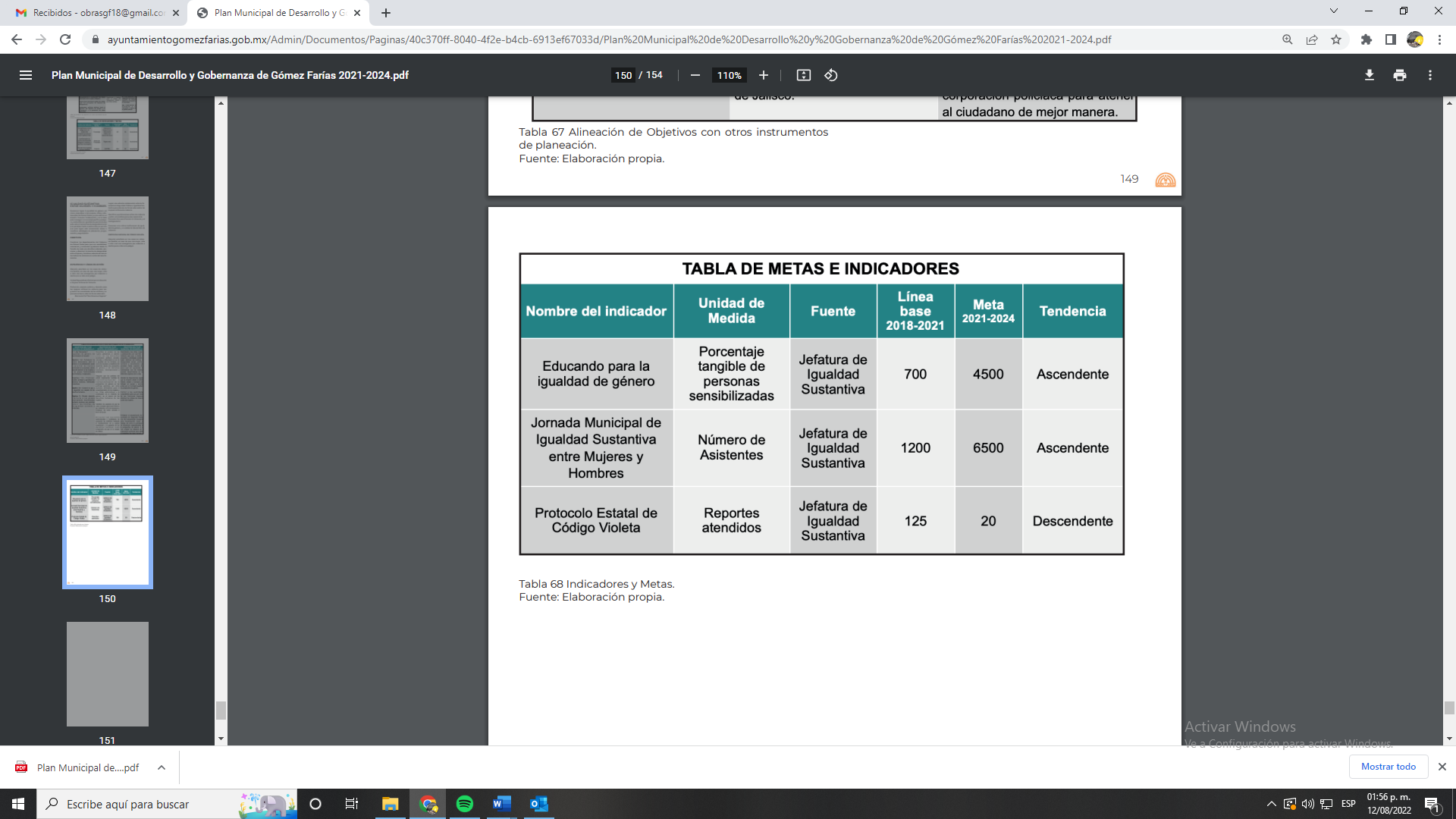 